                         Szkoła Podstawowa 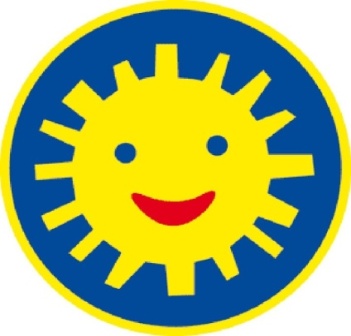                                                  im. Kawalerów Orderu Uśmiechu                                                            w Wałdowie                               serdzecznie zaprasza do udziału w powiatowym                   konkursie plastycznym                                     pt. ,, Lampion ’’REGULAMIN KONKURSUCele  konkursu:Pielęgnacja tradycji bożonarodzeniowych,Kształtowanie i rozwijanie zainteresowań artystycznych,Rozwijanie umiejętności manualnych dzieci,Rozwijanie wrażliwości estetycznej,Kształtowanie inwencji i wyobraźni twórczej.Konkurs będzie rozstrzygany w następujących kategoriach wiekowych:Klasy I-II  ( kategoria I )Klasy III – I V ( kategoria II )Klasy V – VI ( kategoria III )Wymogi dotyczące prac:1.Zadaniem   uczestników   konkursu   jest   własnoręczne   wykonanie   lampionu. Metoda   wykonania jest dowolna a wielkość nie powinna przekraczać  wymiaru 30 cm x 30 cm x 30  cm. Prace  powinny być wykonane    głównie  z  surowców   wtórnych (  np. skrawki materiałów, makulatura, puszki, plastikowe butelki, lub przy niewielkim wykorzystaniu materiałów naturalnych  np. drewno, słoma ).2.Każdy uczestnik powinien wykonać jedną pracę.3.Dostarczone prace pozostają własnością Organizatora.4.Placówka biorąca udział w konkursie może dostarczyć dowolną liczbę prac.5.Każda   praca   musi być  opisana   metryczką -  imię  i nazwisko,  kategoria wiekowa, adres placówki.6.Termin składania prac : 15. 12.2023 r.7.Jury oceni i nagrodzi prace przyznając I, II, III miejsce oraz wyróżnienia w każdej kategorii.8.Wyniki konkursu zostaną ogłoszone na stronie Organizatora oraz przesłane drogą mailową do placówek biorących udział w konkursie do dnia 20.12.2023.9.Uczestnictwo w konkursie jest jednoznaczne z wyrażeniem zgody i akceptacją wszystkich warunków określonych w Regulaminie.10.Uczestnicy konkursu oraz ich rodzice/opiekuni prawni wyrażają zgodę na  przechowywanie i przetwarzanie  swoich danych osobowych wyłącznie do potrzeb konkursu,   zgodnie  z   ustawą   z   dnia   29  sierpnia 1997 r.  o   ochronie   danych osobowych (Dz.U. Nr 133,poz.833 z późn. zm.)_potwierdzają, że praca została wykonana samodzielnie przez Uczestnika konkursu.10.W sprawach   nieuregulowanych  postanowieniami  niniejszej   umowy  stosuje  się przepisy ustawy  prawo  autorskie  i    prawa   pokrewne z dnia 04.02.1994 (Dz.U. Nr 80 z 2000 r. poz.904 z późniejszymi zmianami ), kodeksu cywilnego oraz inne właściwe przepisy prawa polskiego. 